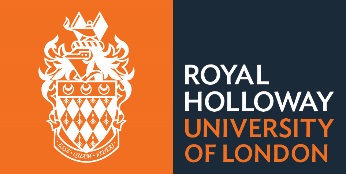 IRAS Declaration – Academic SupervisorAs the supervisor of the student named above, I can confirm that I have reviewed the aforementioned project and recommend IRAS sign off by the institutional sponsor. I can confirm I have completed part D3, ‘Declaration for student projects by academic supervisor’, of the aforementioned IRAS project ID.Signature:Date:Sponsor DetailsInitial/Name/Surname: Alicen Nickson  Organisation: Royal Holloway, University of LondonAddress: Egham HillEghamTW20 0EXE-mail: ethics@rhul.ac.ukPlease note that research applicants who submit applications through IRAS are also required to submit applications to the Royal Holloway research ethics committee via the online submission system. Please include documents and approvals received from external research ethics committee when applying through the Royal Holloway Research Ethics Committee